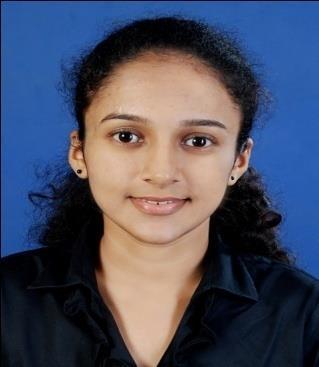 Selma Email: Selma.382142@2freemail.com Career ObjectiveI would like to be a part of an organization where I can get a chance to exhibit my abilities to meet the organizational goal, hence I will be able to face situations that challenge my abilities and help me grow.Professional skillsProfessionally qualified with an MBA in Human Resource and Marketing, accented with latest concepts and developments and having an inborn professional aptitudeArticulate and comprehensive when dealing with clients at all levels via telephone and email, to ensure successful communication via actively listening and probing questionsIngrained potential of handling multiple tasks easily and capable of meeting deadlinesEnjoy sharing knowledge and encouraging development of others to achieve specific team goalsRefined planning and organizational skills that balance work, team support and ad-hoc responsibilities in a timely and professional mannerExperience in preparing and analyzing global reporting data for management accurately and to timescalesProficient in MS Office, MS Excel, MS PowerPoint, SPSS 20.Professional Experience SummaryOrganization: Acadgild (EDVISTA)Total Experience: 1 year 8 monthsOrganization Overview:Designation: Social Media & HR ExecutiveDuration: 26th August 2015 till 29th April 2017Acadgild is a technology education startup, founded by IT Industry professionals from IIT/IIM. It aims to create an ecosystem for skill development, where people can learn from mentors & from each other. It focuses on providing highly effective quality online education to the world.Key Roles & ResponsibilitiesPre-Employment analysis through gathering profiles from various job portals and short listing the candidatesConducting the preliminary interview to analyze the competency of candidateDocument Management for all the employeesManaging and publishing the weekly business Target ReportWorking with Social Media Marketing Department in relation to the SEO, Keyword Search, On-page SEO & Off-page SEO & Email marketing campaigns to analyze the market trend, Customer base and customer requirement to customize the existing product to cater the need of the customerAlso, handling client’s/customer’s queries, revisiting the customers through calls to know the customer feedback/Satisfactory ReportCoordinating & arranging the meetings with subject matter expertsForwarding the leads to the Sales Team for further processingUpdating the Customer Relationship Management (CRM) databaseHandling the operations related work to manage client’s expectation and to meet desired business goalsHandling the batches, explaining the dashboard to the studentsStudent Query Management by analyzing the issue/requirement and working with respective operational department to give the client better and smooth experience.AcademiaMasters in Business Administration (HR and Marketing) from St. Aloysius Institute of Management & Information Technology (AIMIT) in 2014Bachelors in Business Management (Human Resource, Marketing & Finance) from Dr. NSAM First Grade College (NITTE) in 2012Pre-University Education from Dr. NSAM PU College (NITTE) under Mangalore University in 2009State Board of Secondary Education (S.S.L.C) from Srimad Bhuvenendra High School in 2005.Projects UndertakenInternship/Project of 8 weeks:Company: Frontline Automobile Industries (Chevrolet) Mangalore.Title: Study on Customer Satisfaction and Their Preference towards Chevrolet Cars.Brief Description: The project was undertaken to analyze the Customer Satisfaction rate in relation to after sales service by the company.Business Consultancy Project of 12 weeks:Company: ADIDAS Showroom, MangaloreTitle: Study on Customer Footfall in ADIDAS Showroom, Mangalore.Brief Description: This project was undertaken to identify prospective client conversion rate and also to understand gap in marketing strategy to make the conversion ratio more favorable for the Showroom.StrengthsZeal to learn new and emerging technologies.Self-Motivation.Good interpersonal and communication skills.Attention to detail, Team Player, Quick Learner, good problem-solving skills, logical Reasoning and Multitasking.Efficient and persistent – Managing time and ensuring that deadlines, actions and objective are fully achieved as requested even when faced with challenges and work pressure.AchievementsWon numerous prizes in dance competitions and sports events.Participated in various workshops and seminars held on Human Resource and Marketing.Participated in the National level ‘Entrepreneurship Development Program’.Actively participated in the workshop on ‘Leadership’ held at college.Acted as Organizer and Coordinator of the Gavel Clubs.Areas of InterestDigital MarketingSearch Engine Optimization (SEO)Search Engine Marketing (SEM)Social Media MarketingHR OperationsDeclaration: I hereby declare that the information furnished above is true to the best of my knowledge.RegardsSelma Personal VitaeNationality: IndianMarital Status: SingleDate of birth: 03 October, 1991Linguistics: English, Hindi, Kannada & Konkani